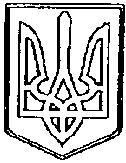 У К Р А Ї Н АЧОРТКІВСЬКА    МІСЬКА    РАДАЧЕТВЕРТА  СЕСІЯ  С ЬОМОГО  СКЛИКАННЯР І Ш Е Н Н Явід  05 січня  2016 року                                                              № 78м. ЧортківПро співфінансування  проекту
реконструкції  біологічних очиснихспоруд  міста Чорткова Тернопільської області  продуктивністю 7000 м3/добу на 2016 рікЗгідно  листа  Чортківського виробничого управління  водопровідно – каналізаційного господарства  від 31 грудня 2015 року № 663,      в зв’язку із  участю в конкурсі  щодо включення проекту «Реконструкція біологічних очисних споруд  міста Чорткова Тернопільської  області продуктивністю 7000 м3/добу»  в Перелік об’єктів, які будуть фінансуватися з Державного фонду регіонального розвитку в  2016 році,  керуючись частиною 2 статті 43 Закону України „Про місцеве самоврядування в Україні”, міська  радаВИРІШИЛА:Включити в титульний  список Чортківського ВУВКГ на 2016 рік    об’єкт «Реконструкція біологічних очисних споруд  міста Чорткова Тернопільської  області продуктивністю 7000 м3/добу» вартістю 1,5 млн.грн, що становить 10 відсотків від загальної вартості  об’єкта, як  співфінансування за рахунок  коштів міського бюджету.Контроль за виконанням цього рішення покласти на постійну депутатську комісію  з питань бюджету, фінансів, цін і комунального майна міської ради.Міський голова  			           	Володимир Шматько